VÝZVA K PODÁNÍ NABÍDKY A PROKÁZÁNÍ SPLNĚNÍ KVALIFIKACEazADÁVACÍ DOKUMENTACE(dále jen „výzva“ či „zadávací dokumentace“)k veřejné zakázce malého rozsahu na služby dle ustanovení § 12 odst. 3 zákona č. 137/2006 Sb., 
o veřejných zakázkách, ve znění pozdějších předpisů (dále jen „zákon“) s názvem„Závěrečný audit projektů spolufinancovaných z OP VK a OP LZZ“ (dále jen „veřejná zakázka“)Tato veřejná zakázka je zadávána v souladu s ustanovením § 18 odst. 5 zákona postupem, na nějž se neaplikuje zákon, avšak za dodržení zásad vymezených v ustanovení § 6 zákona, v souladu s postupem stanoveným interní směrnicí zadavatele o zadávání veřejných zakázek a postupem dle příslušných předpisů upravujících zadávání zakázek spolufinancovaných z prostředků EU.Veřejná zakázka je spolufinancována z Operačního programu Vzdělávání pro konkurenceschopnost (dále jen „OP VK“), konkrétně z projektu „Stáže ve firmách – vzdělávání praxí“, registrační číslo projektu CZ.1.07/3.1.00/41.0001 (výzva č. 41 OP VK) a z Operačního programu Lidské zdroje a zaměstnanost (dále jen „OP LZZ“), konkrétně z projektů: „Vzdělávání uchazečů o zaměstnání v oblasti socioekonomických kompetencí“, registrační číslo: CZ.1.04/2.1.00/03.00016, „Stáže pro mladé zájemce o zaměstnání“ (oblast podpory 2.1), registrační číslo: CZ.1.04/2.1.00/99.00001, „Národní soustava povolání III“ (oblast podpory 2.2 OP LZZ), „Vzdělávání OZP“ (oblast podpory 2.2 OP LZZ) a dalších blíže nespecifikovaných projektů s rozpočtem vyšším než 100 miliónů v budoucnu realizovaným Zadavatelem a financovaných z Operačního programu Lidské zdroje a zaměstnanost a z Operačního programu Vzdělávání pro konkurenceschopnost.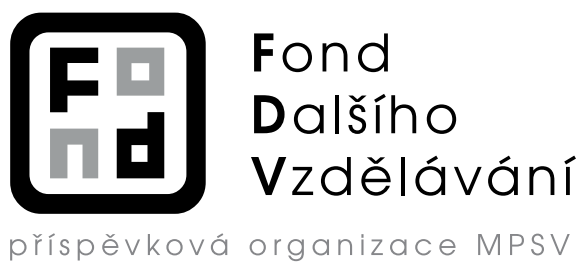 Název zadavatele:	Fond dalšího vzděláváníSídlo:			Na Maninách 20, 170 00 Praha 7Zastoupen:		Ing. Pavlem Kryštofem, ředitelemIČ:			004 05 698 Obsah:1.	ZÁKLADNÍ ÚDAJE O ZADAVATELI	32.	PŘEDMĚT A PŘEDPOKLÁDANÁ HODNOTA VEŘEJNÉ ZAKÁZKY	33.	DOBA A MÍSTO PLNĚNÍ VEŘEJNÉ ZAKÁZKY	54.	POŽADAVKY NA KVALIFIKACI UCHAZEČE	65.	Jiné požadavky a podmínky	76.	Závazné obchodní podmínky	87.	HODNOTÍCÍ KRITÉRIA, ZPŮSOB HODNOCENÍ NABÍDEK	108.	LHŮTA A MÍSTO PRO PODÁNÍ NABÍDEK	109.	ZADÁVACÍ LHŮTA	1010.	POŽADAVKY NA ZPRACOVÁNÍ NABÍDKY	1111.	SEZNAM PŘÍLOH	11ZÁKLADNÍ ÚDAJE O ZADAVATELIIdentifikace ZadavateleNázev:		Fond dalšího vzděláváníSídlo: 		Na Maninách 20, 170 00 Praha 7Právní forma:	příspěvková organizace Ministerstva práce a sociálních věcí ČRIČ:			004 05 698dále jen „Zadavatel“.Oprávněná osoba ZadavateleOsobou oprávněnou k činění právních úkonů jménem nebo za Zadavatele je Ing. Pavel Kryštof, ředitel, případně Bc. Miloslav Helebrant, DiS., zástupce ředitele.Kontaktní osoba ZadavateleKontaktní osobou v souvislosti s touto veřejnou zakázkou je Ing. Ivana Vostrá, vedoucí oddělení finančního řízení, tel: +420 277 277 070, e-mail: ivana.vostra@fdv.mpsv.cz, kontaktní adresa: Na Maninách 20, 170 00 Praha 7.PŘEDMĚT A PŘEDPOKLÁDANÁ HODNOTA VEŘEJNÉ ZAKÁZKYPředmět veřejné zakázkyPředmětem veřejné zakázky je uzavření rámcové smlouvy na provedení nezávislých externích auditů projektového účetnictví Zadavatele (dále také jen „audit projektu“) autorizovaným a vyškoleným auditorem či auditorskou společností v individuálních projektech uvedených v úvodu této výzvy, případně v dalších blíže nespecifikovaných projektech, Zadavatelem teprve v budoucnu realizovaných, a to dle platné Příručky pro příjemce finanční podpory z OP VK a Příručky pro příjemce finanční podpory z OP LZZ. Součástí předmětu plnění veřejné zakázky je vydávání auditorských zpráv (dále též „výstupní zpráva auditu“)  dle požadavků Příručky pro příjemce finanční podpory z OP VK,  Příručky pro příjemce finanční podpory z OP LZZ a podle zákona č. 93/2009 Sb., o auditorech, ve znění pozdějších předpisů (podle standardu ISAE 3000).Audit musí být proveden po ukončení poslední projektové aktivity (tj. po ukončení projektů) auditorem nebo auditorskou společností schválenými úředními orgány některého z členských států EU (v ČR je tímto orgánem Komora auditorů České republiky, viz směrnice 84/253/EHS). Výstup z provedeného auditu bude vypracován v českém jazyce, ve dvou stejnopisech a bude předán Zadavateli.Výstupní zpráva auditu – její obsah je uveden v platné verzi Příručky pro příjemce finanční podpory z OP VK a Příručky pro příjemce finanční podpory z OP LZZ – verifikuje, zda projektová účetní evidence (příjmy a výdaje) je správná, důvěryhodná a ověřitelná na základě adekvátních podpůrných dokumentů, a také se vyjádří ke správnosti evidovaných způsobilých výdajů, které vznikly v souvislosti s projektem.Audit projektu se týká jak projektového účetnictví příjemce, tak projektového účetnictví českých partnerů. Auditor provede audit všech subjektů zapojených do projektu najednou. Podmínka auditu účetnictví se nevztahuje na partnera bez finančních příspěvků.Veškeré odchylky od specifikace předmětu plnění mohou být prováděny uchazečem pouze tehdy, budou-li písemně odsouhlaseny Zadavatelem. Jestliže uchazeč provede práce a jiná plnění nad rámec, nemá nárok na jejich zaplacení.Charakter ověřováníOvěření bude prováděno v souladu se standardem ISAE 3000 Ověřovací zakázky, které nejsou audity ani prověrkami historických finančních informací. Předmětem ověření je dodržení konkrétních podmínek stanovených v příslušném právním aktu o poskytnutí finanční podpory. Prováděné ověření zahrne minimálně ověření toho, že:v souvislosti s projektem byla vedena oddělená analytická evidence;byly zaúčtovány pouze způsobilé výdaje;vykázané způsobilé výdaje byly ve stanoveném období uhrazeny v souladu s podmínkami právního aktu;případné příjmy projektu byly zaúčtovány v souladu s českými účetními předpisy a vykázány v oddělené analytické evidenci;veřejné zakázky byly zadány v souladu s právním aktem a se zákonem o veřejných zakázkách, je-li příjemce veřejným zadavatelem;předmět poskytnutých finančních prostředků odpovídal schválenému plnění;byly dodrženy ostatní relevantní podmínky právního aktu.Ověřování se provádí na vzorku relevantních položek (například konkrétních položek výdajů, příjmů, veřejných zakázek, zaměstnanců apod.). Při výběru vzorku auditor použije přiměřeně relevantní auditorské předpisy. Při ověřování auditor pracuje s hladinou významnosti (materiality) stanovenou v souladu s relevantními předpisy. Výstupem provedeného auditu bude Zpráva auditora, obsahující náležitosti stanovené standardem ISAE 3000, tedy:Název zprávyIdentifikaci příjemceUrčení předmětu zakázkyNázev a číslo projektuAuditovaný subjektAuditovaná částka a obdobíUrčení kritériíPopis přirozených omezeníPřípadná omezení použití zprávyRozsah provedených pracíPopis odpovědnosti auditoraPopis odpovědnosti účetní jednotkyProhlášení o použití standardůPřehled provedených pracíZávěr auditoraDatum vydání zprávyIdentifikaci auditora nebo auditorské společnostiAuditor ve zprávě vymezí příslušnou část Smlouvy obsahující ověřované podmínky tak, aby bylo zřejmé, které podmínky byly předmětem ověřování. Auditor formuluje svůj závěr pozitivní formou, tedy zda byly ve všech významných ohledech splněny podmínky použití finančních prostředků stanovené v právním aktu. V případě zjištění významných nesprávností či neschopnosti získat významné důkazní informace auditor modifikuje svůj výrok. Přitom použije přiměřeně ustanovení relevantních auditorských standardů.Detailnější přehled auditovaných projektů je uveden v příloze č. 1 této výzvy.Předpokládaná hodnota veřejné zakázkyPředpokládaná hodnota této veřejné zakázky určená Zadavatelem postupem podle ustanovení § 13 a násl. zákona, včetně předpokládané hodnoty veřejných zakázek při využití opčního práva činí 823 333,32 Kč (slovy: osm set dvacet tři tisíc tři sta třicet tři korun českých a třicet dva haléřů) bez příslušné sazby DPH, z toho předpokládaná hodnota veřejných zakázek při využití opčního práva činí 190 000,- Kč bez DPH (slovy sto devadesát tisíc korun českých). Skutečná hodnota plnění při využití opčního práva se však bude odvíjet od hodnoty plnění, které je předmětem této veřejné zakázky (blíže viz  odst. 2.1. této výzvy).Nabídková cena uvedená v nabídce uchazeče na plnění veřejné zakázky nesmí překročit částku 633 333,32,- Kč (slovy: šest set třicet tři tisíc tři sta třicet tři korun třicet dva šest haléřů) bez příslušné sazby DPH. V rámci stanovení nabídkové ceny nesmí být překročeny ani předpokládané hodnoty jednotlivých auditů uvedených v příloze č. 1 této výzvy (tzn. u projektu Stáže ve firmách – vzdělávání praxí (OP VK), Vzdělávání uchazečů o zaměstnání v oblasti socioekonomických kompetencí (OP LZZ) a Stáže pro mladé zájemce o zaměstnání (OP LZZ).Zadavatel upozorňuje uchazeče, že nabídková cena bude stanovena pouze na plnění veřejné zakázky v rozsahu vymezeném touto zadávací dokumentací. Hodnota plnění dle opčního práva, které si Zadavatel v této výzvě vyhradil, nebude v nabídkové ceně obsažena!Opční právoOpční právo pokrývá budoucí Zadavatelem předpokládané plnění odpovídající předmětu plnění veřejné zakázky. Předmětem opčního práva jsou audity projektů Národní soustava povolání III (financováno z OP LZZ) a Vzdělávání OZP (financování z OP LZZ). Zadavatel není povinen opční právo využít. Za tímto účelem si Zadavatel vyhrazuje využití opčního práva ve výši max. 30 % z ceny veřejné zakázky.Předběžná doba využití opčního práva je do 30. září 2015.Požadavky na zpracování nabídkové cenyUchazeč ve své nabídce stanoví nabídkovou cenu celou částkou za celý předmět plnění veřejné zakázky v rozsahu dle bodu 2.1 této výzvy. Nabídková cena bude stanovena rovněž v kalkulaci za jednotlivé audity projektů dle vymezení uvedeném v příloze č. 1 této výzvy.Nabídková cena musí být v nabídce uchazeče uvedena v tomto členění: cena za plnění celého předmětu veřejné zakázky v Kč bez DPH, výše a sazba DPH a cena včetně DPH. Nabídková cena bude uvedena v českých korunách (CZK).Nabídková cena uvedená v nabídce uchazeče bude považována za cenu nepřekročitelnou. V nabídkové ceně budou zahrnuty veškeré náklady uchazeče nezbytné pro řádné plnění veřejné zakázky.Nabídková cena ve složení bez DPH, % sazba DPH a včetně DPH, a to i v kalkulaci za jednotlivé audity projektů bude uvedena na krycím listu nabídky (viz příloha č. 2 zadávací dokumentace).DOBA A MÍSTO PLNĚNÍ VEŘEJNÉ ZAKÁZKYDoba plnění veřejné zakázkyPředpokládaný termín realizace zakázky je po ukončení jednotlivých projektů, tedy nejdříve v posledním čtvrtletí roku 2014 a nejpozději ve třetím čtvrtletí doku 2015.Provedení jednotlivých externích auditů projektového účetnictví bude trvat nejdéle do 1 měsíce od ukončení projektu, o jehož audit se jedná.Místo plnění veřejné zakázkyMístem plnění veřejné zakázky je Česká republika, Hlavní město Praha – sídlo Zadavatele (viz adresa v bodě 1.1 této výzvy).POŽADAVKY NA KVALIFIKACI UCHAZEČEProkázání splnění kvalifikace je předpokladem účasti dodavatele ve výběrovém řízení. Kvalifikaci splní uchazeč, který ve své nabídce prokáže splnění níže uvedených požadovaných kvalifikačních předpokladů.Není-li výslovně uvedeno v originále či úředně ověřené kopii, předkládá uchazeč doklady k prokázání kvalifikace v prosté kopii.Základní kvalifikační předpokladySplnění základních kvalifikačních předpokladů prokáže uchazeč, který předloží čestné prohlášení, kterým uchazeče prohlašuje, že:nebyl pravomocně odsouzen pro trestný čin spáchaný ve prospěch organizované zločinecké skupiny, trestný čin účasti na organizované zločinecké skupině, legalizace výnosů z trestné činnosti, podílnictví, přijímání úplatku, podplácení, nepřímého úplatkářství, podvodu, úvěrového podvodu, včetně případů, kdy jde o přípravu nebo pokus nebo účastenství na takovém trestném činu, nebo došlo k zahlazení odsouzení za spáchání takového trestného činu;nebyl pravomocně odsouzen pro trestný čin, jehož skutková podstata souvisí s předmětem podnikání uchazeče podle zvláštních právních předpisů nebo došlo k zahlazení odsouzení za spáchání takového trestného činu;1v posledních 3 letech nenaplnil skutkovou podstatu jednání nekalé soutěže formou podplácení podle zvláštního právního předpisu,vůči jehož majetku neprobíhá nebo v posledních 3 letech neproběhlo insolvenční řízení, v němž bylo vydáno rozhodnutí o úpadku nebo  insolvenční  návrh nebyl zamítnut proto, že majetek nepostačuje k úhradě nákladů insolvenčního řízení, nebo nebyl konkurs zrušen proto, že majetek byl zcela nepostačující nebo zavedena nucená správa podle zvláštních právních předpisů,není v likvidaci,nemá v evidenci daní zachyceny daňové nedoplatky, a to jak v České republice, tak v zemi sídla, místa podnikání či bydliště uchazeče,nemá nedoplatek na pojistném a na penále na veřejné zdravotní pojištění, a to jak v České republice, tak v zemi sídla, místa podnikání či bydliště uchazeče,nemá nedoplatek na pojistném a na penále na sociální zabezpečení a příspěvku na státní politiku zaměstnanosti, a to jak v České republice, tak v zemi sídla, místa podnikáníči bydliště uchazeče,není veden v rejstříku osob se zákazem plnění veřejných zakázek,uchazeči nebyla v posledních 3 letech pravomocně uložena pokuta za umožnění výkonu nelegální práce podle zvláštního právního předpisu.Uchazeč prokazuje splnění základních kvalifikačních předpokladů předložením čestného prohlášení (vzor viz příloha č. 3 této výzvy). Prohlášení k základním kvalifikačním předpokladům nesmí být k poslednímu dni lhůty pro podání nabídky starší 90 kalendářních dnů. V opačném případě se jedná o nesplnění podmínek výběrového řízení.Výše uvedené lze nahradit kopií výpisu ze Seznamu kvalifikovaných dodavatelů dle § 127 a násl. zákona (dále jen „výpis SKD“). Výpis SKD nesmí být k poslednímu dni, ke kterému má být prokázáno splnění kvalifikace starší než 3 měsíce.Profesní kvalifikační předpokladySplnění profesních kvalifikačních předpokladů prokáže uchazeč, který předloží:Výpis z obchodního rejstříku, pokud je v něm uchazeč zapsán, či výpis z jiné obdobné evidence, pokud je v ní zapsán.Doklad o oprávnění k podnikání podle zvláštních právních předpisů v rozsahu odpovídajícím předmětu veřejné zakázky, zejména doklad prokazující příslušné živnostenské oprávnění 
či licenci. Doklad vydaný profesní samosprávnou komorou či jinou profesní organizací prokazující jeho členství v této komoře či jiné organizace. Uchazeč zejména doloží doklad o oprávnění provádět auditorskou činnost vydaný Komorou auditorů ČR.Výše uvedené doklady postačí předložit v prosté kopii, případně je lze nahradit kopií výpisu SKD. Výpis z obchodního rejstříku nesmí být k poslednímu dni lhůty pro podání nabídky starší 90 kalendářních dnů. V opačném případě se jedná o nesplnění podmínek výběrového řízení.Výpis SKD nesmí být k poslednímu dni, ke kterému má být prokázáno splnění kvalifikace starší než 3 měsíce.Technické kvalifikační předpokladySplnění technických kvalifikačních předpokladů prokáže uchazeč, který předloží:Uchazeč doloží do nabídky seznam min. 3 významných služeb obdobného charakteru realizovaných uchazečem v posledních 3 letech, přičemž službou obdobného charakteru se rozumí provedení auditu projektu financovaného z ESF, přičemž: nejméně jedna služba s finanční hodnotou nejméně 120 000,- Kč bez DPH. nejméně dvě služby s finanční hodnotou nejméně 50 000,- Kč bez DPH.Přílohou tohoto seznamu musí být:osvědčení vydané veřejným zadavatelem, pokud byly služby poskytovány veřejnému zadavateli, neboosvědčení vydané jinou osobou, pokud byly služby poskytovány jiné osobě než veřejnému zadavateli, nebosmlouva s jinou osobou a doklad o uskutečnění plnění dodavatele, není-li současně možné osvědčení dle bodu 2 od této osoby získat z důvodů spočívajících na její straně.Jiné požadavky a podmínkySubdodavateléPři prokazování kvalifikace prostřednictvím subdodavatele je nutné respektovat ustanovení § 51 odst. 4 a dále ustanovení § 69 odst. 2 zákona.Uchazeč je ve své nabídce povinen specifikovat případné subdodavatele. Pokud se uchazeč rozhodne využít subdodavatele/subdodavatelů, musí specifikovat tu část veřejné zakázky, kterou má v úmyslu zajistit tímto způsobem.Sdružení dodavatelůPři prokazování kvalifikace v případě společné nabídky podané ve sdružení dodavatelů 
se postupuje dle ustanovení § 51 odst. 5 a 6 zákona. Podává-li nabídku sdružení více dodavatelů, musí být v takové nabídce doložena smlouva o sdružení obsahující závazek, že všichni tito dodavatelé budou vůči Zadavateli a třetím osobám z jakýchkoliv právních vztahů vzniklých 
v souvislosti s veřejnou zakázkou zavázáni společně a nerozdílně, a to po celou dobu plnění veřejné zakázky i po dobu trvání jiných závazků vyplývajících z veřejné zakázky. Dále bude 
ve společné nabídce výslovně uvedeno, který z dodavatelů bude vystupovat jménem sdružení (dodavatele).Lhůta pro prokazování kvalifikace, nesplnění kvalifikaceUchazeč prokazuje kvalifikaci ve lhůtě pro podání nabídek. Pokud uchazeč ve své nabídce neprokáže splnění kvalifikačních předpokladů požadovaným způsobem či neprokáže kvalifikaci, nebude jeho nabídka dále hodnocena. Zadavatel si vyhrazuje právo možnosti požadovat po uchazeči vyjasnění nebo doplnění kvalifikace.Závazné obchodní podmínkyUchazeč je povinen doložit do nabídky návrh smlouvy. Níže uvedené závazné obchodní podmínky je uchazeč povinen respektovat a zohlednit při zpracování návrhu smlouvy.Obecná ustanoveníNávrh smlouvy musí být ze strany uchazeče podepsán osobou oprávněnou jednat jménem či za uchazeče, tj. statutárním orgánem nebo osobou k tomu statutárním orgánem zmocněnou v souladu se způsobem jednání jménem uchazeče; originál či úředně ověřená kopie zmocnění musí být v takovém případě součástí návrhu smlouvy uchazeče. Předložení nepodepsaného návrhu smlouvy, popřípadě nepředložení zmocnění dle předchozí věty není předložením řádného návrhu požadované smlouvy a nabídka uchazeče je v takovém případě neúplná.Uchazeč je povinen ve své nabídce předložit podepsaný návrh smlouvy. Smlouvu předloží uchazeč v tištěné podobě a dále v elektronické podobě na CD či obdobném nosiči el. dat (Zadavatel doporučuje doložit smlouvu na CD ve formátu *.doc/*.docx).Návrh smlouvy nesmí vyloučit či žádným způsobem omezovat oprávnění či požadavky Zadavatele, uvedené v této zadávací dokumentaci. V opačném případě se jedná o nesplnění zadávacích podmínek.Uchazeč musí v návrhu smlouvy akceptovat vedle požadavků Zadavatele vymezených v zadávacích podmínkách rovněž ustanovení zákona, zákona č. 513/1991 Sb., obchodní zákoník, ve znění pozdějších předpisů (dále jen „obchodní zákoník“) a dalších právních předpisů, které se vztahují k plnění této veřejné zakázky.Obsah obchodních podmínek může uchazeč při zpracování návrhu smlouvy měnit či doplnit pouze v těch částech, kde to vyplývá z textu či kontextu těchto obchodních podmínek.Uchazeč uzavírá smlouvu se Zadavatelem jako logický krok následující po výběrovém řízení této veřejné zakázky s názvem „Závěrečný audit projektů spolufinancovaných z OP VK a OP LZZ“; tuto skutečnost uvede uchazeč v návrhu smlouvy v preambuli nebo obdobným vhodným způsobem.Uchazeč se v návrhu smlouvy zaváže, že souhlasí se zveřejněním smlouvy, po jejím podpisu oběma stranami, na internetových stránkách Zadavatele, případně na jiném místě, bude-li k tomu Zadavatel povinován.Uchazeč se zavazuje poskytovat předmět plnění veřejné zakázky svědomitě, s řádnou a odbornou péčí a potřebnými odbornými schopnostmi a znalostmi. Při poskytování služeb je uchazeč vázán zákony, obecně závaznými právními předpisy a pokyny Zadavatele, pokud tyto nejsou v rozporu s těmito normami nebo zájmy Zadavatele.Uchazeč je povinen při výkonu své činnosti včas písemně upozornit Zadavatele na zřejmou nevhodnost jeho pokynů, jejichž následkem může vzniknout škoda nebo nesoulad se zákony nebo obecně závaznými právními předpisy. Pokud Zadavatel navzdory tomuto upozornění trvá na svých pokynech, uchazeč neodpovídá za jakoukoli škodu způsobenou jeho jednáním na základě takových pokynů Zadavatele.Uchazeč i Zadavatel jsou povinni se vzájemně informovat o všech okolnostech důležitých pro řádné a včasné provedení veřejné zakázky a poskytovat si součinnost nezbytnou pro řádné 
a včasné provedení veřejné zakázky. Výstupy z poskytnutého plnění, které vzniknou v průběhu‚
a v souvislosti s poskytnutím služeb, se stávají okamžikem jejich předání Zadavateli jeho výlučným vlastnictvím. Uchazeč nesmí poskytnout žádný z těchto výstupů třetí straně bez předchozího písemného souhlasu Zadavatele.Uchazeč se ve smlouvě zaváže zachovávat mlčenlivost o všech skutečnostech, o kterých se dozví v souvislosti s plněním veřejné zakázky. Povinnost mlčenlivosti se obdobně vztahuje i na zaměstnance uchazeče.Uchazeč se ve smlouvě zaváže k povinnosti umožnit osobám oprávněným k výkonu kontroly projektu, v rámci něhož je veřejná zakázka hrazena, provést kontrolu dokladů souvisejících s plněním zakázky, a to po dobu danou právními předpisy ČR k jejich archivaci (zákon č. 563/1991 Sb., o účetnictví, a zákon č. 235/2004 Sb., o dani z přidané hodnoty). Dále se uchazeč zaváže, že je podle ustanovení § 2 písm. e) zákona č. 320/2001 Sb., o finanční kontrole ve veřejné správě a o změně některých zákonů (zákon o finanční kontrole), ve znění pozdějších předpisů, osobou povinnou spolupůsobit při výkonu finanční kontroly prováděné v souvislosti s úhradou služeb z veřejných výdajů. Veškerá kontrola bude prováděna po předběžné dohodě s vybraným uchazečem.Uchazeč je povinen zavázat se k povinnosti řádně uchovávat veškerou dokumentaci související s plněním veřejné zakázky, včetně účetních dokladů, v souladu s článkem 90 Nařízení Rady (ES) č. 1083/2006 minimálně do konce roku 2025, a pokud je v českých právních předpisech stanovena lhůta delší než v evropských předpisech, musí být pro úschovu použita delší lhůta.Uchazeč jsou povinni dodržovat pravidla pro publicitu OP LZZ a OP VK (více na www.esfcr.cz a www.msmt.cz).Uchazeč se zavazuje zahájit audit projektu bezprostředně po ukončení příslušného projektu. Termín ukončení příslušného projektu bude uchazeči sdělen formou dílčí písemné objednávky Zadavatele, a to nejpozději 30 dní před ukončením daného projektu. Uchazeč se zavazuje dokončit provedení nezávislého externího auditu projektového účetnictví (audit projektu), včetně předání auditorské zprávy, nejpozději do 1  měsíce od ukončení příslušného projektu, o jehož audit se jedná. Řádným ukončením auditu se rozumí odsouhlasení auditu projektu Zadavatelem. Zadavatel odsouhlasí auditorskou zprávu nejpozději do 7 kalendářních dnů ode dne jejího doručení Zadavateli. Bude-li mít Zadavatel k auditorské zprávě výhrady, předá Zadavatel tyto výhrady v písemné podobě uchazeči. Uchazeč je povinen nejpozději do 3 pracovních dnů od obdržení písemného vyhotovení výhrad tyto zapracovat a předat Zadavateli upravené znění auditorské zprávy.Platební podmínkyCelková cena za předmět plnění činí ……………… Kč bez DPH, DPH ve výši …. % ………… Kč, ……….. Kč včetně DPH, z toho:Audit projektu „Stáže ve firmách – vzdělávání praxí“ (OP VK) ……………. Kč bez DPH,Audit projektu „Vzdělávání uchazečů o zaměstnání v oblasti socioekonomických kompetencí“ (OP LZZ) ……………. Kč bez DPH,Audit projektu „Stáže pro mladé zájemce o zaměstnání“ (OP LZZ) …………….. Kč bez DPHÚhrada za plnění předmětu veřejné zakázky bude prováděna jednorázově, a to vždy po řádném ukončení auditu jednotlivých projektů. Daňový doklad (faktura) bude vystaven do 1 pracovního dne ode dne řádného ukončení auditu projektu.Faktura musí obsahovat veškeré náležitosti daňového dokladu podle obecně závazných předpisů a dále musí obsahovat název veřejné zakázky „Závěrečný audit projektů spolufinancovaných z OP VK a OP LZZ“ a registrační číslo projektu, z nějž bude příslušné dílčí plnění financováno (tuto skutečnost Zadavatel uchazeči sdělí). Doba splatnosti daňového dokladu je stanovena na 30 kalendářních dnů ode dne jeho doručení Zadavateli.Platby budou probíhat výhradně v Kč a rovněž veškeré uvedené cenové údaje budou v Kč.Faktura se pro účely této zakázky považuje za uhrazenou okamžikem odepsání fakturované částky z účtu Zadavatele. Námitky proti údajům uvedeným ve faktuře může Zadavatel uplatnit do konce lhůty splatnosti s tím, že ji odešle zpět uchazeči s uvedením výhrad. Tímto okamžikem se ruší lhůta splatnosti. Od okamžiku doručení opravené faktury Zadavateli běží nová lhůta splatnosti.Zadavatel nepřipouští zálohové platby.Podmínky překročení nabídkové cenyCena za plnění veřejné zakázky bude stanovena v souladu s nabídkou uchazeče.Celková nabídková cena bude uvedena v korunách českých a bude ji možné překročit pouze v případě změny (zvýšení, snížení) sazby DPH, a to o částku odpovídající této změně (zvýšení, snížení) sazby DPH.SankceZadavatel připouští pouze zákonné sankce vůči Zadavateli (uchazeč není oprávněn uvádět v návrhu smlouvy jakákoliv ustanovení o smluvních pokutách k tíži Zadavatele než tak, která připouští příslušné právní předpisy).Uchazeč se v návrhu smlouvy zaváže Zadavateli uhradit smluvní pokutu v případě porušení povinnosti mlčenlivosti, a to ve výši 50.000,- Kč, a to za každý jednotlivý případ porušení této povinnosti; nárok na náhradu škody není zaplacením smluvní pokuty dotčen.Zadavatel je oprávněn na uchazeči požadovat úhradu smluvní pokuty v případě nedodržení lhůty dokončení auditu příslušného projektu, a to ve výši 0,05 % z ceny auditu příslušného projektu, a to za každý i započatý den prodlení dokončení plnění.Uchazeč se zavazuje zaplatit Zadavateli smluvní pokutu ve výši 1.000,- Kč v případě prodlení splnění povinnosti zapracovat výhrady Zadavatele k auditorské zprávě dle odst. 6.1., a to za každý i započatý den prodlení.Zaplacením smluvní pokuty není dotčeno právo na náhradu škody v plné výši.Smluvní pokutu stejně jako případnou škodu vzniklou Zadavateli vlivem činnosti uchazeče se uchazeč zavazuje zaplatit Zadavateli nejpozději do 30 dnů ode dne, kdy bude Zadavatelem o nároku na úhradu smluvní pokuty a její výši resp. vzniklé škody a její výši prokazatelně informován.Ukončení smlouvy, odstoupení od smlouvyPlatnost smlouvy lze ukončit písemnou dohodou podepsanou oprávněnými zástupci obou smluvních stran.Kterákoliv ze smluvních stran bude oprávněna smlouvu vypovědět. Výpovědní lhůta činí 2 měsíce a začíná běžet prvním dnem měsíce následujícího po měsíci, ve kterém bylo písemné vyhotovení výpovědi prokazatelně doručeno druhé smluvní straně.Odstoupení od smlouvy se řídí příslušnými ustanoveními obchodního zákoníku.HODNOTÍCÍ KRITÉRIA, ZPŮSOB HODNOCENÍ NABÍDEKZákladním hodnotícím kritériem pro zadání veřejné zakázky je nejnižší nabídková cena. Hodnocena bude výše nabídkové cenyuchazeče v Kč bez DPH v rozsahu dle bodu 2.1 stanovené ve struktuředle bodu 2.3 této výzvy.Jako nejvhodnější bude vybrána nabídka uchazeče, jehož nabídková cena bez DPH bude nejnižší.LHŮTA A MÍSTO PRO PODÁNÍ NABÍDEKNabídku je možno podávat osobně nebo poštou prostřednictvím držitele poštovní licence 
na následující kontaktní adresu Zadavatele:Fond dalšího vzděláváníNa Maninách 20170 00 Praha 7Osobní podání nabídky lze učinit na výše uvedené kontaktní adrese v době: Po – Čt od 9:30 do17:00 hod., Pá od 9:00 do 14:30 hod. oproti potvrzení o převzetí nabídky. V případě podání nabídky doporučeně poštou je nezbytné, aby byla nabídka Zadavateli doručena do konce lhůty pro podání nabídek. Za okamžik podání/doručení nabídky se považuje její fyzické převzetí podatelnou/recepcí Zadavatele na výše uvedené kontaktní adrese.Nabídky musí být Zadavateli na shora uvedenou kontaktní adresu doručeny nejpozději do 14. 12. 2012 do 13:00 hodin.Nabídky doručené Zadavateli po uplynutí stanovené lhůty nebudou otevírány. Opožděně podané nabídky Zadavatel nevrací a ponechává je přiložené k dokumentaci o zadání veřejné zakázky.ZADÁVACÍ LHŮTAZadávací lhůta, tedy doba, po kterou je uchazeč svojí nabídkou vázán, začíná běžet okamžikem skončení lhůty pro podání nabídek a činí 90 dnů.POŽADAVKY NA ZPRACOVÁNÍ NABÍDKYUchazeč musí nabídku zpracovat na kompletní realizaci předmětu plnění veřejné zakázky.Varianty nabídky nejsou přípustné.Písemná nabídka se předkládá v listinné podobě v uzavřené obálce. Obálka s nabídkou musí být označena názvem zakázky, označením adresáta (Zadavatele) a označením odesílatele (uchazeče) včetně jeho adresy, obálka bude na uzavření opatřena razítkem uchazeče, případně podpisem.Obálka musí být zabezpečena proti předčasnému otevření a musí být opatřena zřetelným nápisem:VEŘEJNÁ ZAKÁZKAZávěrečný audit projektů spolufinancovaných z OP VK a OP LZZ NABÍDKA – NEOTEVÍRATNabídka musí být zpracována písemně v českém jazycea musí obsahovat jméno a příjmení kontaktní osoby uchazeče, včetně kontaktní a e-mailové adresy.Nabídka nebude obsahovat přepisy a opravy, které by mohly Zadavatele uvést v omyl.Nabídka bude vyhotovena v počtu 2 kusů, z toho 1 originál a 1 kopie (doporučení Zadavatele).Zadavatel požaduje jako součást nabídky předložení veškeré textové a tabulkové části nabídky (s výjimkou úředních dokladů) v elektronické formě na vhodném médiu (nejlépe CD) ve formátech .doc/.docx, .xls/.xlsx, .pdf, nebo .html. Elektronická forma a obsah nabídky musí být v plné shodě s listinnou formou nabídky. Elektronická forma (CD) musí být v originálním vyhotovení nabídky, v kopii být může.Za originál nabídky bude považována pouze listinná forma nabídek označená jako „Originál“.Všechny listy musí být číslovány nepřerušovanou vzestupnou řadou čísel a musí být spojeny způsobem, který zabraňuje nežádoucí manipulaci s nimi.Obsahové náležitosti nabídky:Krycí list v závazném členění - viz příloha č. 2 (vzor)Doklady prokazující splnění kvalifikačních předpokladů uchazečedoklady dle článku 4. této výzvy.Závazný návrh smlouvy, podepsaný oprávněnou osobou. Uchazeč nesmí v návrhu smlouvy nijak vyloučit či jakýmkoli jiným způsobem omezovat oprávněné požadavky Zadavatele uvedené v této výzvě; v opačném případě není nabídka uchazeče úplná.SEZNAM PŘÍLOHPříloha č. 1:	Detailní přehled auditovaných projektůPříloha č. 2: 	Krycí list nabídky (vzor)Příloha č. 3: 	Prohlášení k prokázání základních kvalifikačních předpokladů (vzor)V Praze dne .....11. 2012…………………………………………Ing. Pavel Kryštof, ředitelFond dalšího vzdělávání